Adressänderung Schülerin/SchülerAngaben der Schülerin/des SchülersName:	     Vorname:	     Geburtsdatum:	     Bisherige Klasse:	     Bisherige Lehrperson:	     Angaben zum neuen WohnortNeue Wohnadresse:	     Neue PLZ, neuer Wohnort:	     Wohnhaft bei	     (Namen der verantwortlichen Erwachsenen vor Ort / Eltern) Gültig ab:	     Datum und Unterschrift der Eltern oder gesetzlichen Vertretung: ____________________________________________________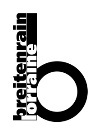 Schulkreis Breitenrain-Lorraine	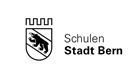  Spitalacker/BreitenrainSchulkreis Breitenrain-Lorraine	 Spitalacker/BreitenrainSekretariatGotthelfstrase 403013 BernTel: 031 321 24 00evelyn.schranz@bern.chwww.breitenrain-lorraine.chSekretariatGotthelfstrase 403013 BernTel: 031 321 24 00evelyn.schranz@bern.chwww.breitenrain-lorraine.ch